Senior Staff Accountant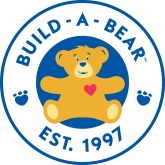 The Senior Staff Account is responsible for accurate and timely preparation and/or review of bank reconciliations on a worldwide basis which includes the United States, Canada and the United Kingdom. Responsibilities:Perform functions relating to monthly financial close, including journal entries and reconciliations which includes multi-currency accounting and consolidation accounting.Maintain general ledger system set up.Utilize bank reconciliation software to prepare US and International bank reconciliations.Work with US and UK accounting teams to improve processes and participate in design of process in new ERP system.Calculate and prepare journal entries to record currency re-measurements, other comprehensive income, intercompany charges, and payroll activity.Process recurring journal entries and allocations.Prepare detail or generate system reporting to support general ledger balances.Add / inactivate general ledger accounts, stores, and cost centers.Qualifications:A minimum of a Bachelor’s Degree in Accounting with 5 years of experience in a corporate accounting department of $100M+ revenues company with duties related to the general ledger close using an ERP type accounting system.  A CPA is preferred.Must have experience with account reconciliation and variance analysis.Exposure to bank reconciliations using a reconciliation software environment a plus.Proficient in understanding accounting standards related to a retail environment.Excellent planning, organizational, verbal and written communication skillsProficiency in Microsoft Office with intermediate proficiency in Excel (including pivot tables, VLOOKUP’s, etc.) Excellent interpersonal skills with strong analytical and problem solving skillsAttention to detail with the ability to work in a fast paced environment.Apply online @ http://careers.buildabear.com/Careers.aspx   (Choose Corporate Office Opportunities/World Bearquarters/Accounting Finance)Build-A-Bear Workshop® offers an exciting, fun and fast -paced work environment. One of our core values is ‘Embrace’ – we value the diversity, individuality and background of our associates, Guests and business partners and we cultivate an environment of inclusion.Come see the difference in our company culture!